Vereinsmeisterschaft 2014Spielregeln und Ablauf-	Die Meisterschaft wird in 5 Kategorien ausgetragen:
	Damen A / Damen B / Herren A / Herren B / Herren 50
(B- Gruppen = nur Hobbyspieler und Ersatzmannschaftsspieler)-	Bitte in ausliegender Meldeliste am Tennishäusl eintragen.-	Auslosung am Freitag, 4. Juli 2014 um 18:00 Uhr am Tennishäusl.-	Die Spielpaarungen bitte den entsprechenden Spielplänen entnehmen und das Ergebnis sofort eintragen.-	Bitte unbedingt sofort für alle Vorrundenspiele Termine ausmachen und im Wochenspielplan mit „M“ eintragen. Meisterschaftsspiele haben Vorrang - wenn man andere streichen muss, diese aber verständigen!!! Wegen Platzengpässen und evtl. Witterungsproblemen, bitte die anfallenden Vorrundenspiele schnellstmöglich absolvieren.-	Alle Vorrundenspiele müssen bis Sonntag, 20. Juli gespielt sein,
	Evtl. Viertelfinals bis spätestens Dienstag, 22. Juli					Halbfinals bis spätestens Donnerstag, 24. Juli						Die Finalspiele sind am Samstag, 26. Juli ab 11:00 Uhr.-	Gespielt wird auf 2 Gewinnsätze mit Tie-Break bei 6:6.	Bei Satzgleichstand (1:1) wird ein Match Tie-Break bis 10 Punkte gespielt(mit 2 Punkten Unterschied).-	Bei Punktgleichheit in der Gruppe gilt folgende Reihenfolge: Sätze - Spiele - Anzahl gewonnene Spiele - Direkter Vergleich.-	Gespielt wird mit gelben Tennisbällen Marke XY guter Qualität!!! 4 Super-Bälle Marke Dunlop / Head / Wilson (1x gespielt) gibt´s aber auch bei  für 5 €.-	Bei Unstimmigkeiten oder absehbarer Terminnot, bitte sofort die Turnierleitung
 	(Klaus Hartl - Tel. 1776) verständigen).Wir wünschen allen Teilnehmern einen verletzungsfreien und erfolgreichen Turnierverlauf.gez. - Klaus Hartl, 2. Abteilungsleiter + sportlicher LeiterTSV ObertaufkirchenAbteilung Tennishttp://www.tsvobertaufkirchen.de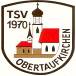 Abteilungsleiter:
Gerhard ZeilerMesmeringer Str. 984419 ObertaufkirchenTel.: 08082-948272Handy: 0172-8634359mailto:gz@och.deTSV Obertaufkirchen, Am Sportplatz 10, 84419 ObertaufkirchenBankverbindung:VR-Bank Taufkirchen-DorfenKto.-Nr. 3210715 - IBAN DE85701695660203218503BLZ 701 695 66 - BIC GENODEF1TAV2014-VereinsmeisterschaftAblauf.docxObertaufkirchen25. Juni 2014